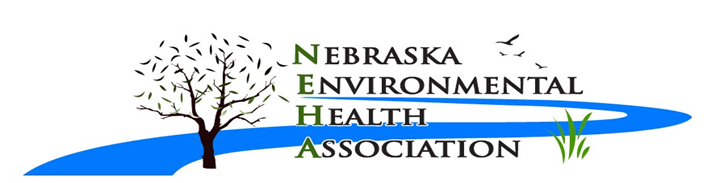 Scholarship ApplicationThe Nebraska Environmental Health Association (NEHA) is seeking qualified candidates for a scholarship. This scholarship was established using NEHA funds and is intended to attract top-tier students to seek internships and employment in the State of Nebraska in the field of environmental and/or public health. This year’s award will be $500.The NEHA Scholarship is a limited-term scholarship for undergraduate and graduate students currently enrolled in an environmental health/public health science-based program at a Nebraska college or university. Preference will be given to those connected to environmental health and/or public health in Nebraska; either through attending a Nebraska college or university or by working in the field of environmental and/or public health in Nebraska.Selection may be based on scholastic merit, demonstration of community service, involvement in student-faculty research, and/or intention to seek internship or employment in the State of Nebraska. All applications must be received by June 14, 2024, and will be reviewed by the Nebraska Environmental Health Association Board. The scholarship winner will be announced by July 12, 2024, on the Nebraska Environmental Health Association website. The scholarship winner will also be provided a complimentary registration to the annual NEHA conference and recognized at the conference. The following application materials must be submitted for review by the NEHA Board: 1) A letter of application that includes a brief description of the student's career goals in the field of environmental and/or public health, the student’s educational or professional ties to Nebraska, and any plans for internship or employment in the State of Nebraska (a resume or curriculum vitae is also helpful). 2) An unofficial copy of the student's undergraduate transcript and current school study plan. 3) A letter of recommendation from an advisor or another professional representative who is familiar with their studies, community involvement, and/or plans for internship or employment in the State of Nebraska in the field of environmental and/or public health. Submit required application materials via email to:  nebraskaeha@gmail.com or by U.S. mail to: Attn: Lizzie Rhodes, 1111 South 41st Street, Omaha, NE 68105 *****Application materials must be received by June 14, 2024***** If you have questions about the application process, contact Lizzie Rhodes at (402) 444-7596 or nebraskaeha@gmail.com. For more information on NEHA, visit our website at: http://www.nebraskaneha.com/